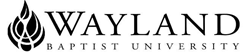 WAYLAND BAPTIST UNIVERSITYVirtual CampusSCHOOL OF RELIGION AND PHILOSOPHYWayland Mission StatementWayland Baptist University exists to educate students in an academically challenging, learning focusedand distinctively Christian environment for professional success and service to God and humankind.RLGN/RLED 5360PracticumSummer 2017Professor:  Joe Rangel, Ph.D./ Associate Professor of Religion and Religious Education / Director of Ministry Guidance / Director of Assessment and Effectiveness Instructor Information Phone: 806-291-1162 (office)Email: rangelj@wbu.eduOffice Hours: By Appointment only Office Location: Flores Bible Building Main Office ComplexClass Time and Location:  VirtualCATALOG DESCRIPTION	A professional project conducted under the guidance of a skilled supervisor.  PREREQUISITE  Reference the Practicum GuidelinesRESOURCES              Required TextsHunter, James C. 2012. The Servant: A Simple Story about the True Essence of Leadership.  New      York: Crown Publishing Group.	Osmer, Richard R.  2008.  Practical Theology:  An Introduction.  Grand Rapids, MI:  William B. 	Eerdmans Publishing Company.	Rath, Tom. 2007.  StrengthFinder 2.0.  New York, NY.  Gallup Press.Assigned text will dependent upon the Ministry Context.  Text will be agree upon by the professor and the student after the development of the Student Learning Outcomes have been developed.COURSE OUTCOME COMPETENCESThe purpose of the Practicum is to give students a practical “hands on” ministry learning experience while concurrently engaged as a Graduate student. The practicum seeks to help students apply ideas and theories about better self-understanding, dynamics of interpersonal relationships, Bible and theology, and interdisciplinary concepts of human development to Christian growth and ministry. The reflective interaction between practical experience and academic study is believed to be the most powerful contribution to learning and growth. The practicum program should give the intern broad exposure to various areas of ministry in order to allow the ministry participant to develop a feel for what a full-time ministry would involve. In this way, the program allows the participant to make more informed and responsible career decisions.As a student involved in this discovery learning process you will be able to:1.  Use serviceable insight for ministry and mission through application of theory and   practice of ministry within a formal internship, part-time, or full-time ministry position.	2.  Practice particular ministry skills.	3.  Develop interpersonal relational skills for ministry and mission.   Maintain supportive, 	     cooperative relationships with professional colleagues and collaborates to support and 	     achieve ministry goals. Understand the value of participating in ministry activities and 	     contributes by participating in decision making and problem solving, sharing ideas and 	     expertise, serving on committees, volunteering to participate in events and projects.4.  Identify strengthens, challenges, and potential problems to improve ministry performance, and achieve professional goals.5.  (Student Written)  Compose a set of measurable learning objectives in addition to the above objectives.  These objectives will show an emphasis of ministry context the student has been placed for the practicum.ATTENDANCE AND PARTICIPATION REQUIREMENTSThe course will meet on Blackboard and face to face when given the opportunity to engage in discussions and learning task of the assigned reading and projects for that week. Students are expected to have read the assigned materials before class and attend the class sessions.  Students will be expected to facilitate and engage in these discussions around papers and projects that are assigned to them.  DISABILITY STATEMENTIn compliance with the Americans with Disabilities Act of 1990 (ADA), it is the policy of Wayland Baptist University that no otherwise qualified person with a disability be excluded from participation in, be denied the benefits of, or be subject to discrimination under any education program or activity in the university.  The Coordinator of Counseling Services serves as the coordinator of students with a disability and should be contacted concerning accommodation requests at (806) 291-3765.  Documentation of a disability must accompany any request for accommodationsStatement on Civility	In keeping with Wayland’s mission as a Christian higher education institution, Wayland Baptist University strives to demonstrate civility and Christ-like character in a positive manner where courtesy and respect are afforded to all persons at all times. Members of the University’s student and non-student community can expect Christ’s example to be modeled consistently by trustees, 	administrators, faculty, staff, and students in order to foster an environment for education and work, contribute to leadership development, and glorify God. While on any campus, attending any event, participating in any course, or engaging in any communication, Wayland trustees, administration, faculty, staff, students, and guests can all have the expectation of civility from one another. (Genesis 1:27; Deuteronomy 5:1-21; Micah 6:8; Matthew 22:36-40; Mark 9:34-35; Luke 10:29-37; John 13:34-35; Romans 12:9-21, 13: 7-10, 15:7; Galatians 3:26-28; Ephesians 2:8-9,               4:1-3, 22-29; Philippians 4:8; Colossians 3:12-17; 1 Timothy 4:12; James COURSE REQUIREMENTSA.  Learning Activity -- Online Discussion      All students are required to check the discussion group postings frequently and participate consistently in the discussion.  From time to time the professor could pose some questions for the students to dialogue about online. B.  Written assignments      All students are required to complete all written assignments.  See the class schedule for due dates.  Late assignments will not be accepted.  All written assignments must be typed and submitted through       Blackboard (unless otherwise indicated), due at the beginning of the class on the due date; no emails.        Include your name, section number, Assignment name and date at the top right hand corner.  Use a 1-inch margin for all sides.  Turabian formatting.        Guidelines and description for the assignments:1.  Preparatory Self-Reflection Paper  (100pts) (example of document in appendix 1)     In order to maximize the ministry education that takes place during a practicum, a student will write a      preparatory self-reflection paper that follows these guidelines:a. Self-awareness Describe what you have learned about your 'ministry identity.'  What gifts do you bring to ministry?  How does your 'personal wiring' affect your ministry? I.e., in what ways does your wiring allow ministry to flow easily from you, what vulnerabities /dangers does your wiring present in terms of ministry? Where are your greatest areas of weakness? To what extent could you work on these areas and to what extent might you rely on others on a ministry team to compensate for these weaknesses? b. Experience Briefly summarize your experience in ministry in terms of their (a) context, e.g. church, camp, campus, etc. (b) activities and your specific involvement in these activities, (c) length of involvement. What have you learned about ministry from these experiences? What gaps do you notice in these experiences, i.e. what additional experiences would be beneficial to you before you complete college? c. Future goals/dreams Describe what dream(s) you have for yourself in ministry after your fulltime education is complete in terms of context(s), roles, etc. It is likely that there will be a fair bit of uncertainty in your dreams; that's fine. Describe them as clearly as you can, with whatever qualifying descriptions are helpful. Based on what you wrote in parts 1 and 2 above, in what areas do you sense that you need to grow in order to be prepared to take on the role(s) in your dream scenario? Be very specific. (And please note -- no one is ever 100% prepared for their first fulltime ministry role). 	2.  Supervised Learning Outcomes Covenant (100pts) (example of document in appendix 2)	     This document outlines the learning experience(s) under the facilitation of the site supervisor and the practicum experience.  The Supervised Learning Outcomes Covenant (SLOC) provides critical reflection about the suitability of the placement site for producing the desired learning outcomes.a.  Site SuitabilityBased on what you have written (Preparatory Self-Reflection Paper), describe why the site where you are seeking placement is a suitable place for you to be trained for ministry.  Be very specific in terms of its leadership, activities, and needs.b.  Learning objectives  (READ PRACTICUM GUIDELINES under the Course Content Page of Blackboard)Compose the intended learning objectives that will guide the experiential learning opportunity within the site placement.  The learning objectives need to be clear, concise, and specific.  The objectives should be measureable and when possible produce some form of assessment artifact.  A minimum of four learning objectives are required.c.  Practicum MeetingsBoth the student and the practicum supervisor will come to the biweekly practicum meetings with hard copies of the two most recently written weekly journals.  The purpose of the meeting will be to process together the written reflections and any other matters that are significant.  Each practicum meeting will include suggestions for matters to reflect on in upcoming journals; the student and director will both keep a written record of these matters for future reflection.  The Director of Ministry Guidance practicum director will contact the site supervisor every five weeks (at the 1/3 and 2/3 points of the semester) to receive ongoing feedback, and receive written reflections from the site supervisor at the end of term.  More contact will be made as is necessary. d.  Final Assessment of Practicum Learning Objectives The practicum supervisor will review the learning objectives with the student at the end of the semester.  An evaluation will be conducted to assess if the transactions provided the intended outcomes. 3.  Practicum Experiential Reflective Responses: (30 points each x 4 = 120pts.)Each student will produce ongoing practicum reflection journals, eight journals will be the minimum.  During the practicum, the student will prepare weekly practicum reflections, and meet with the practicum supervisor weekly.  These reflections and meetings will follow the guidelines described below.a.  Reflection journalsEach reflection journal will consist of two parts: 	(1) a bullet list of activities participated in during the week (and the length of each activity), (2) written reflections upon these activities using the Practical Theology Method. The written reflections will work with the questions stated below.  Each week the journal will (a) focus on the questions that are the most relevant for that week’s involvements, provided that (b) every three weeks ALL categories of questions are reflected upon.  The journal will be organized according to the category of question addressed.  These journals will be uploaded to Blackboard.b.  Question categories(1) Ministry IdentityWhat am I learning about my gifts or areas that I need to grow in, or else count on other people’s gifts to match my gaps?  What am I learning about the character of ministry, what it means to guide others and yet not be on a ‘special plane?’  What am I finding out about myself in this setting?  What are pleasant surprises or unexpected issues?   What is my greatest strength or passion and how do I plan to use this more effectively?  What is my greatest weakness and how do I plan to address this?	(2)  Spiritual Formation What am I learning about how people mature in the faith – what is helpful to them, what might be ‘fun’ but not very meaningful, how ‘fun’ helps maturity inch along, what kids today need and what connects with them?  What am I learning about materials/topics that are good for children, youth, and adult spiritual growth?(3)  Specific ministry skills/organization and administration/LeadershipHow do I determine your goals for a meeting?  How do I plan the flow of a meeting?  How do I pick a topic or text for a meeting?  How do I determine the content of a lesson?  What group members do I talk to?  Which ones should I talk to?  Who are the student leaders in the group, official and unofficial?  Why are they leaders?  How should I work with them?  What am I learning about relationships with people I serve and serve with – how I can walk alongside them and connect with them, accept them, etc.?   What am I learning about organization/administration/planning/communication, and how these activities affect meaningful ministry?  (4) Leadership team issuesWhat I am learning about how a team of volunteers and a youth pastor get along, become a true team and not just people in the same room, what sorts of things are team-building or team-breaking, how they encourage each other or else not do much for each other at all?    How are adult leaders selected?  What is their role?  How am I working with them?  What are the strengths and weaknesses of the leaders?  How can I enhance strengths and cover weaknesses?(5)  The Ministry context: congregation or otherwiseWhat am I learning about the place of youth ministry in a congregation – how the rest of the church supports it, is aware of it, honors the teens and the ministry to them as an important part of the life of the community?  What is the congregational and church leadership attitude towards the youth and youth group?  How does this effect me?  How has my attitude towards the church and ministry changed through my experiences?(6) The mystery of God’s faithfulnessIn what ways might I discern the presence of God in this ministry?  How is he shaping and challenging me?   What am I learning about my own beliefs as I work alongside others whose beliefs may be slightly (or significantly) different from mine?  What has been most rewarding, and what has been most frustrating?  Why?(7)  MiscellaneousIf significant reflection needs to be done in an area not covered by these categories, by all means do so!            Criteria for Assessment:  The Reflective Responses will be graded on a 30 point scale		            	                  26-30 points     Excellent insight, thoroughly examined, clearly communicated.       20-25 points	 Answers the questions well, shows some understanding.       10-19 points    Attempts the assignment; partially done or misses the point.           5-9 points    Reflective Response showing no evidence of reading	    0 point      Rushed journal handed in late4.  Field Experience:  Critical Engagement- Case Studies:  (100 points)The student will focus on two situations during the semester, which will be written for case studies. At least two (2) case studies will be prepared. The concept of a case study is to study an “event” which a subject participates in.The structure of the content has these requirements:The case study must be written. Change names of individuals and use only first names.The case study must be briefThe case study must have four (4) parts. Label each of the four parts:Background-enough information to see the event in contextDescription-what happened and what the apprentice didAnalysis-identify issues and relationships, with special attention to changes and resistance to change as well as lessons learned.Evaluation-apprentice’s estimate of his/her own effectiveness in the event.5.  Final Practicum Reflection (200 pts.)     A 3-5 page reflection paper addressing at least the following issues:	What did you learn about Ministry through your practicum?	What were the goals of this Ministry?	How well were these accomplished?	Would you change the goals?	What did you learn about people in doing ministry?	What are their interests?	What are their abilities?	What are their needs?	What did you learn about the church in doing this ministry?	What is the church’s calling related to specific ministry?	How is the church seeking to carry this out?	What does the church need to improve?	What did you learn about yourself in doing this ministry?	Did this confirm, challenge, or change your sense of calling?	How do you define your sense of calling?	What did you do well or really enjoy?	What was a struggle?	What would you hope to do differently in the future?	What do you need to develop to be more effective in ministry?	Utilize the Final Reflection and Integration Report guide questions to complete this 	    assignment.Course Evaluation (Method of Determining Grade)University Grading System		A	90-100				I	INCOMPLETE**		B	80-89				Cr	FOR CREDIT		C	70-79				NCr	NO CREDIT		D	60-69				WP	WITHDRAWAL PASSING		F	BELOW 60			WF	WITHDRAWAL FAILING	                                   				W	WITHDRAWAL**A grade of incomplete is changed if the deficiency is made up by midterm of the next regular semester; otherwise, it becomes "F".  This grade is given only if circumstances beyond the student's control prevented completion of work during the semester enrolled and attendance requirements have been met.  A grade of "CR" indicates that credit in semester hours was granted but no grade or grade points were recorded.Procedure for computations of final grade 	       The final grade will be calculated as follows:      	       1.	PREPARATORY PAPER				100 points	       2.	SUPERVISED LEARNING COVENANT		100 points 	       3.	PRACTICUM REFLECTIONS	(30 pts. each)                    120 points 	       4.    CASE STUDIES		(50 pts. each)			100 points	       5.	FINAL PRACTICUM REFLECTION			200 points								 Total possible:   620pointsEarned points divided by total possible points = Final grade  Students shall have protection through orderly procedures against prejudices or capricious academic evaluation. A student who believes that he or she has not been held to realistic academic standards, just evaluation procedures, or appropriate grading, may appeal the final grade given in the course by using the student grade appeal process described in the Academic Catalog.  Appeals may not be made for advanced placement examinations or course bypass examinations. Appeals are limited to the final course grade, which may be upheld, raised, or lowered at any stage of the appeal process. Any recommendation to lower a course grade must be submitted through the Executive Vice President/Provost to the Faculty Assembly Grade Appeals Committee for review and approval. The Faculty Assembly Grade Appeals Committee may instruct that the course grade be upheld, raised, or lowered to a more proper evaluation. COURSE OUTLINE AND CALENDAR 	(Refer to attached pages)Academic Honesty (Plagiarism):  University students are expected to conduct themselves according to the highest standards of academic honesty. Academic misconduct for which a student is subject to penalty includes all forms of cheating, such as illicit possession of examinations or examination materials, forgery, or plagiarism. Plagiarism is the presentation of the work of another as one’s own work. It is the student’s responsibility to be familiar with penalties associates with plagiarism stated in the catalog. TENTATIVE SCHEDULERLGN 5360 - PRACTICUMDateTopicsReading AssignmentAssignments DueWeek #1IntroductionIntroductionsFoundations of Doing TheologyTheological Foundations:  Incarnational Ministry and Place-sharingHandout 1, Root(on Blackboard)Theological Foundations:KCW – The intersection of Ideals and Real lifeThe Village Mentality:  Monastic vs. Missional Rath, pp. 1-31Complete the Strength Finder 2.0 (find the code and website on the back of the book)Module One:  Practical Theology Four TasksModule One:  Practical Theology Four TasksModule One:  Practical Theology Four TasksModule One:  Practical Theology Four TasksWeek #2StrengthFinder 2.0DiscussionRath, (Read the areas representing the top five areas of your assessment) pp.32-174Preparatory PaperLearning CovenantIntroduction to Practical TheologyPractical Theology Case StudiesOsmer, Introduction pp. 1-31; Week #3Descriptive Task-Empirical Task:Priestly ListeningQuestion:  What is going on?Osmer, Ch. 131-79Beginning Supervised MinistryDescriptive Task –Empirical Task:Guiding and AttendingSigned Covenant Returned to ProfessorWeek #4Tools for Descriptive Task:Social and Emotional Intelligence;Cultural ExegesisChrist in Culture (with, for)Practicum Reflection #1Interpretive Task:  Sagely WisdomQuestion:  What is really going on?Osmer, Ch. 2.79-129Week # 5Interpretive Task:  Sagely Wisdom pt. 2Osmer, Ch. 2.79-129Case Study 1 DueWeek #6Normative Task:  Prophetic DiscernmentQuestion:  What should be going on?Osmer, Ch. 3Practicum Reflection #2Normative Task: Theological Reflection to Kingdom AlignmentOsmer, Ch. 3Week #7Tools for Normative Task:  Perceiving God in General and Special RevelationWeek #9The Pragmatic Task:  Servant LeadershipOsmer, Ch. 4Life TogetherPracticum Reflection #3The Pragmatic Task:  Servant LeadershipOsmer, Ch. 4Life TogetherWeek #10Tools for the Pragmatic Task: Enabling Alignment in the reign of God The Servant. Ch.1-3Case Study 2 DueWeek #11Doing Theology in Ministry:  Biblical and Cultural ExegesisThe Servant Ch. 4-7Practicum Reflection #4Calling and Ministry TransitionsFinal Practicum Reflection